一、会议简介        全球青年领袖论坛是在菲律宾政府，联合国经济和社会事务部（UN DESA）以及联合国人道主义事务协调办公室(OCHA)的支持下由英国公益事务机构主办的。会议旨在在国际竞争日益激烈下的今天为青年人提供在世界的舞台上获得认可与荣誉的机遇，提升青年人提升国际社会责任意识、自我推动力，以及领导能力。※与会者于会议中通过由牛津教授群出题之笔试以及后续面试者（不论国籍以及所属高校）可参与明年开放给全球前百大名校的牛津论坛※公益项目竞赛优胜者将获得：最高至两千美金的项目启动金联合国教科文组织以及英国公益事务机构为期十二个月的跟踪指导，以帮助项目高质量高效率的实施。※详细会议资讯(行程、讲者、工作坊等)请参阅简体中文版折页：http://vdisk.weibo.com/s/tpnZB  * 关于项目竞赛及筛选的具体介绍请参见： http://vdisk.weibo.com/s/txbSb * 关于国际志愿体验的具体信息请见：http://vdisk.weibo.com/s/wVfTt 二、会议资讯1.论坛举办时间  2013年8月1日-8月7日2.论坛举办地点  菲律宾 马尼拉， 菲律宾国际会议中心（Philippine International Convention Centre）http://www.picc.gov.ph/ 3.主协办单位     英国公益事务机构(Humanitarian Affairs UK)                                 菲律宾政府（菲律宾旅游局，菲律宾高等教育委员会）                                 联合国教科文组织(UNESCO)                                 联合国经济和社会事务部(UN DESA)                                 国际仁人家园（Habitat for Humanity）                                 世界宣明会(World Vision)                                 救助儿童会(Save the Children)三、 报名资讯：1. 会议部分个人报名：填妥报名表(详见文后链接)后寄回秘书处信箱，选拔委员会将在3至5个工作天内回覆甄选结果。教职员工：只需填妥报名表基本资料内容(至语言能力)即可。三人以上(含三人)团体报名：请特别来信注明团体报名之人员名单并同所有报名表附件寄回。
点击以下连结下载报名表以减去网络报名预缴30元美金行政费用之作业程序：http://vdisk.weibo.com/s/u6fsJ  2. 竞赛部分5月1日至7月20日：呈交计划书7月25日：公布入围名单8月3日：决赛日※参赛资格：需同时为会议代表3.论坛基本筛选原则鼓励18-32岁对公益创业及社会企业运作有兴趣者具有领导才能或显示出相关潜力者能够理解与会人士的多元化背景，并能够尊重包容此种多元化能够自信地使用英语沟通者4.报名费用个人早期报名费用为780美金团队早期报名费用为750美金（每人）费用包含机场接送，马尼拉七日住宿，全程交通，早餐，午宴，茶点，以及活动中产生的其他费用报名费用所包含项目以及更多信息请见：http://www.universityscholars.org.uk/index.php?page=content&id=register_2013_fees 5. 报名期限
早期优惠至2013年5月31日(保留官方指定饭店床位及全程游览车接送)
一般报名期限：2013年6月1日至7月20日四、 联络信息电子邮件: china@humanitarianaffairs.org
活动官网：www.universityscholars.org.uk
官方微博：http://weibo.com/humanitarianaffairs报名表格：http://vdisk.weibo.com/s/u6fsJ  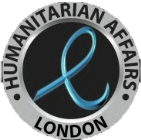 第四届 全球青年领袖论坛概要